USULANPENELITIAN DOSEN PEMULA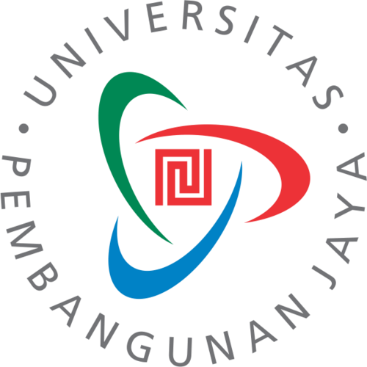 RANCANG BANGUN ROBOT HEXAPOD DENGAN KENDALI SMARTPHONE PENGUSUL:Prio Handoko, S.Kom., M.T.I.NIDN: 0422077605UNIVERSITAS PEMBANGUNAN JAYAJANUARI 2017DAFTAR ISIIDENTITAS DAN URAIAN UMUM	iDAFTAR ISI	iiDAFTAR GAMBAR	ivDAFTAR TABEL	viiRINGKASAN	viiiBAB 1: PENDAHULUAN	11.1	Latar Belakang	11.2 	Perumusan Masalah	21.3 	Tujuan Penelitian	31.4 	Kontribusi Penelitian	31.5 	Luaran Penelitian	3BAB II: TINJAUAN PUSTAKA	52.1	Penelitian Terdahulu	52.2 	Arduino UNO	72.3 	Arduino Ethernet Shield	92.4 	Relay	102.5 	LM2596 Adjustable Step Down DC – DC Module	122.6 	Arduino IDE: Sketches	132.7 	MIT Application Inventor	15BAB III: METODE PENELITIAN	183.1 	Pengumpulan Informasi Kebutuhan Prototipe Sistem	193.2 	Perancangan Prototipe Sistem	193.3 	Evaluasi Rancangan Prototipe Sistem	193.4 	Mengkodekan Prototipe Sistem	203.5 	Menguji Prototipe Sistem	20BAB 4: BIAYA DAN KADWAL PENELITIAN	214.1 	Anggaran Penelitian	214.2 	Jadwal Penelitian	21REFERENSI	23LAMPIRAN-LAMPIRAN	L1Lampiran 1. Justifikasi Anggaran Penelitian.	L1Lampiran 2. Susunan Organisasi Tim Peneliti Dan Pembagian Tugas.	L6Lampiran 3. Biodata Ketua Dan Anggota Tim Pengusul.	L8Lampiran 4. Surat Pernyataan Ketua Peneliti.	L17DAFTAR GAMBARGambar 1. Modul Arduino UNO	8Gambar 2. Spesifikasi teknis Arduino  UNO	9Gambar 3. Arduino  Ethernet Shield	10Gambar 4. Kondisi relay	11Gambar 5. Modul papan single relay	11Gambar 6. Adjustable step down DC – DC module	12Gambar 7. Contoh sketch program yang ditulis dengan Arduino IDE	13Gambar 8. Target MIT Application Inventor	15Gambar 9. Blok visual MIT Application Inventor	16Gambar 10. Metode penelitian model prototype	17DAFTAR TABELTabel 1. Rencana Target Capaian	4Tabel 2. Anggaran Biaya Penelitian	21Tabel 3. Jadwal Penelitian	21RINGKASANTeknologi informasi merupakan salah satu bidang yang secara global setiap tahunnnya mengalami perkembangan yang begitu pesat. Hal ini dapat dirasakan dari semakin banyaknya bermunculan perangkat lunak-perangkat lunak (software), perangkat keras-perangkat keras (hardware) dan pun perangkat mobile (gadget) berteknologi baru yang muncul dengan menawarkan fitur-fitur yang lebih baik dari versi sebelumnya. Salah satu contoh berkembangnya teknologi informasi adalah perkembangan teknologi pada dunia robotika, baik dari sisi pusat pengolahannya, modul, maupun perangkat kendalinya. Program studi Teknik Informatika Universitas Pembangunan Jaya memiliki semangat untuk turut dalam pengembangan teknologi informasi dan berusaha memberikan dukungan terbaiknya terhadap pencapaian kekhasan yang menjadi fokus universitas, yaitu urban development dan urban lifestyle. Salah satu bentuk dukungannya adalah dengan melaksanakan penelitian yang sejalan dengan visi program studi dan fokus kekhasan universitas, yaitu melalui penelitian bidang unggulan Teknologi Informasi dan Komunikasi rumpun Urban and The Future pada untuk merealisasikan salah satu topik penelitian, yaitu sistem kendali berbasis mikrokontroler. Penelitian yang dilakukan kali ini bertujuan untuk mengembangkan sebuah sistem robot berkaki enam (hexapod) yang pergerakannya dikendalikan melalui aplikasi yang ditanamkan dalam smartphone. Sistem dari robot hexapod itu sendiri nantinya dibangun dengan menggunakan perangkat keras mikrokontroler Arduino UNO R3 sebagai pusat kendali utama sistem yang terhubung secara nirkabel menggunakan teknologi bluetooth yang terkoneksi ke smartphone dan sebagai antarmuka (interface) kendali terhadap sistem robot hexapod digunakan aplikasi berbasis Android menggunakan aplikasi open source MIT Application Inventor.BAB 1 PENDAHULANLatar BelakangTeknologi informasi merupakan salah satu bidang yang secara global setiap tahunnnya mengalami perkembangan yang begitu pesat. Hal ini dapat dirasakan dari semakin banyaknya bermunculan perangkat lunak-perangkat lunak (software), perangkat keras-perangkat keras (hardware) dan pun perangkat mobile (gadget) berteknologi baru yang muncul dengan menawarkan fitur-fitur yang lebih baik dari versi sebelumnya. Kemunculannya pun kini tidak lagi dalam hitungan tahun atau bulan, tetapi sudah dalam hitungan yang lebih cepat, yaitu dalam hitungan minggu. Pengembangan teknologi informasi yang menyertai munculnya software, hardware dan gadget baru ini tentunya hadir dengan sebuah tujuan, yaitu memberikan dukungan bagi manusia dalam meningkatkan produktifitas dan kemudahan penyelesaian pekerjaan dengan memaksimalkan pemanfaatan teknologi formasi. Perkembangan teknologi informasi dituntut untuk dapat membantu memenuhi kebutuhan manusia saat ini yang menginginkan segala sesuatu dapat dilakukan dengan mudah dan cepat disela-sela kesibukan manusia dalam beraktifitas. Program studi Teknik Informatika Universitas Pembangunan Jaya memiliki semangat untuk turut dalam pengembangan teknologi informasi dan berusaha memberikan dukungan terbaiknya terhadap pencapaian kekhasan yang menjadi fokus universitas, yaitu melakukan pengkajian terhadap pengembangan ilmu pengetahuan dan teknologi dalam bentuk apa pun yang berguna bagi masyarakat perkotaan (urban development) dan pengembangan ilmu pengetahuan dan teknologi yang mendukung kebutuhan masyarakat perkotaan sebagai bagian dari gaya hidupnya (urban lifestyle). Mensikapi kekhasan yang dicanangkan oleh pihak universitas, program studi Teknik Informatika Universitas Pembangunan Jaya berusaha untuk terus melakukan pengembangan dan inovasi-inovasi yang mengarah pada kedua kekhasan tersebut. Salah satu bentuk dukungannya adalah dengan melaksanakan penelitian yang sejalan dengan visi program studi dan fokus kekhasan universitas, yaitu melalui penelitian bidang teknologi informasi seperti yang tertuang dalam naskah proposal penelitian ini.Penelitian yang akan dilaksanakan bertujuan untuk mengembangkan sebuah sistem yang dapat membantu masyarakat perkotaan dalam melakukan pengendalian terhadap alat lektronika yang digunakan sehari-hari di tempat tinggal yang mencakup software, hardware dan gadget. Pengendalian yang dimaksud di sini adalah melakukan pengendalian untuk mematikan dan menghidupkan  alat elektronika  yang digunakan aplikasi (software) yang tertanam dalam gadget yang tehubung dengan perangkat jaringan komputer (hardware) yang dapat diakses menggunakan akses wireless ke jaringan lokal (LAN) dan pusat kendali utama sistem (hardware). Diharapkan dengan dikembangkannya sistem ini, pengguna tidak perlu lagi berususah payah untuk mematikan dan menghidupkan alat lektronika, seperti lampu, kipas angin dan lainnya dengan berjalan menuju lokasi saklar yang ditempatkan menyebar di dalam tempat tinggal. Sistem ini dapat diimplementaikan pada tempat tinggal berlantai satu, dua hingga tiga. Sistem yang akan dikembangkan nantinya menggunakan perangkat keras mikrokontroler Arduino UNO R3 sebagai pusat kendali utama sistem yang terhubung dengan jaringan lokal dengan akses wireless pada jaringan lokal menggunakan wireless router, dan sebagai antarmuka (interface) kendali terhadap sistem digunakan aplikasi berbasis Android menggunakan aplikasi open source MIT Application Inventor. Tujuan PenelitianPenelitian ini secara khusus memiliki tujuan untuk :Membangun sebuah produk robot berkaki yang pergerakannya dapat dikendalikan menggunakan smartphone yang dtelah dilengkapi dengan aplikasi berbasis android.Mengembangkan sebuah model implementasi sistem kendali yang berguna sebagai media pembelajaran pada mata kuliah mikrokontroler dan robotika. Menambah keragaman produk bidang Teknik Infromatika yang mengakomodir perkembangan perangkat lunak berbasis Android.  Manfaat Penelitian Penelitian ini diharapkan dapat memberikan manfaat sebagai berikut: Menjadi acuan dari pengembangan sistem kendali lainnya dalam bentuk robot.  Membantu mahasiswa Teknik Informatika dalam memahami materi pada mata kuliah mikrokontroler dan robotika dengan adanya robot sebagai model.Membantu mahasiswa memahami komponen-komponen yang dibutuhkan untuk melakukan perancangan sistem kendali.Luaran Penelitian Luaran penelitian yang diharapkan adalah berupa sebuah produk berbasis teknologi informasi dan komunikasi dalam bentuk robot berkaki enam (hexapod) yang dikendalikan menggunakan smartphone dan diterima di salah satu jurnal nasional terakreditasi.BAB II  TINJAUAN PUSTAKASejalan dengan kebutuhan penelitian, beberapa pustaka digunakan untuk dapat mendukung terlaksananya penelitian lebih lanjut. Peneliti mengawali penelitian ini dengan melakukan tinjauan terhadap beberapa pustaka mengenai penelitian terdahulu, kemudian dilanjutkan dengan menambahkan beberapa pustaka untuk menyempurnakan pustaka penelitian. Arduino UNOArduino UNO merupakan papan sirkuit berbasis mikrokontroler ATmega328. ATmega328 adalah chip mikrokontroler 8-bit berbasis AVR-RISC buatan Atmel yang memiliki 32 KB memori ISP flash dengan kemampuan baca-tulis (read/write), 1 KB EEPROM, 2 KB SRAM dan karena kapasitas memori Flash sebesar 32 KB inilah kemudian chip ini diberi nama ATmega328. 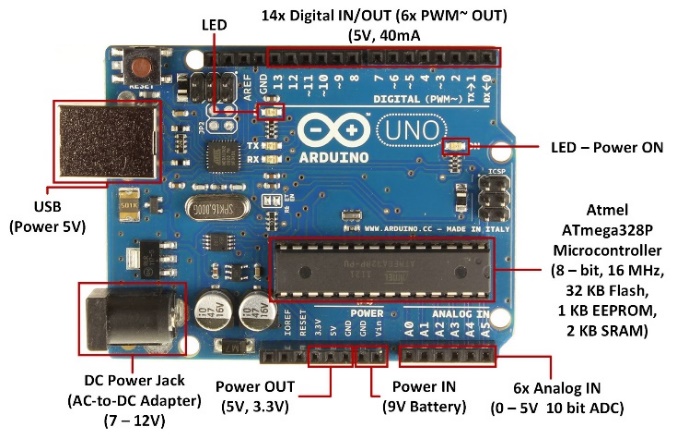 Gambar 1. Modul Arduino UNO (Sumber: http://forefront.io/attachments/UNO.jpg, 2016)Chip ATmega328 memiliki banyak fasilitas dan kemewahan untuk sebuah chip mikrokontroler. Chip tersebut memiliki 23 jalur general purpose I/O (input/output), 32 buah register, 3 buah timer/counter dengan mode perbandingan, interupt internal dan external, serial programmable USART, 2-wire interface serial, serial port SPI, 6 buah saluran 10-bit A/D converter, programmable watchdog timer dengan oscilator internal, dan lima power saving mode. Chip bekerja pada tegangan antara 1,8V ~ 5,5V. Output komputasi bisa mencapai 1 MIPS per Mhz. Frekuensi operai maksimum adalah 20 Mhz. Modul Arduino UNO memiliki 4 pin digital I/O yang terdiri atas 6 pulse wide modulator (PWM) pin, 6 analog pin, 16 MHz quart crystal, sebuah koneksi USB, sebuah konektor catu daya, U+ICSP header dan tombol reset. Kelengkapan fitur yang terdapat dalam modul Arduino UNO membuat modul ini mudah untuk digunakan, hanya dengan menghubungkan modul Arduino UNO dengan PC menggunakan kabel USB atau menggunakan adapter DC – DC, maka modul siap digunakan.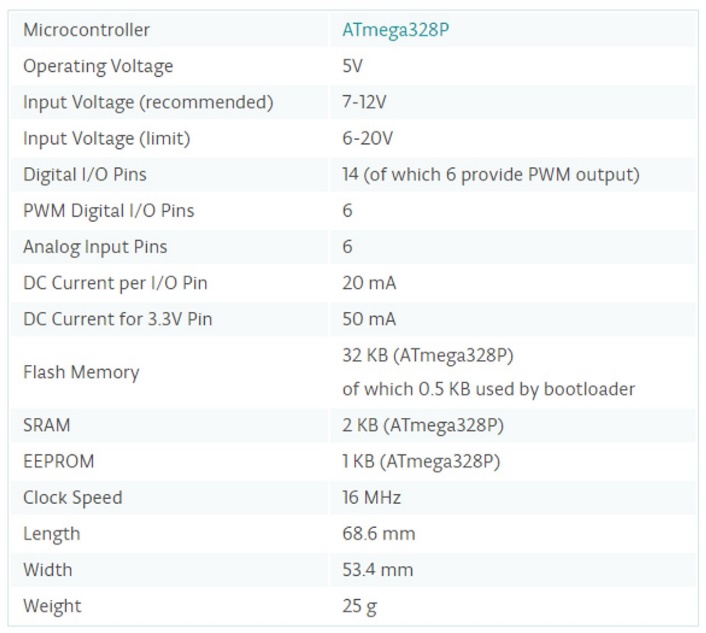 Gambar 2. Spesifikasi teknis Arduino  UNO (Sumber: www.arduino.cc, 2016)Arduino IDE: Sketches Arduino Integrated Development Environment - atau Arduino Software (IDE) - berisi editor teks untuk menulis kode, area pesan, konsol teks, toolbar dengan tombol untuk fungsi-fungsi umum dan serangkaian menu. Menghubungkan ke perangkat keras Arduino dan Genuino untuk mengunggah program dan berkomunikasi dengan papan sirkui Arduino. Program yang ditulis menggunakan Arduino Software (IDE) disebut sketches. Sketches ini ditulis dalam editor teks dan disimpan dengan ekstensi file .ino. Editor ini memiliki fitur untuk memotong (cut), menempelkan (paste), dan pencarian atau mengganti teks. Pada bagian pesan berisikan umpan balik saat menyimpan dan mengekspor dan juga menampilkan kesalahan. Konsol menampilkan output teks dengan Arduino Software (IDE), termasuk pesan kesalahan yang lengkap dan informasi lainnya. Sudut kanan bawah jendela menampilkan papan dikonfigurasi dan port serial. Tombol toolbar memungkinkan untuk memverifikasi dan mengunggah program, membuat, membuka, dan menyimpan sketches, serta membuka monitor serial.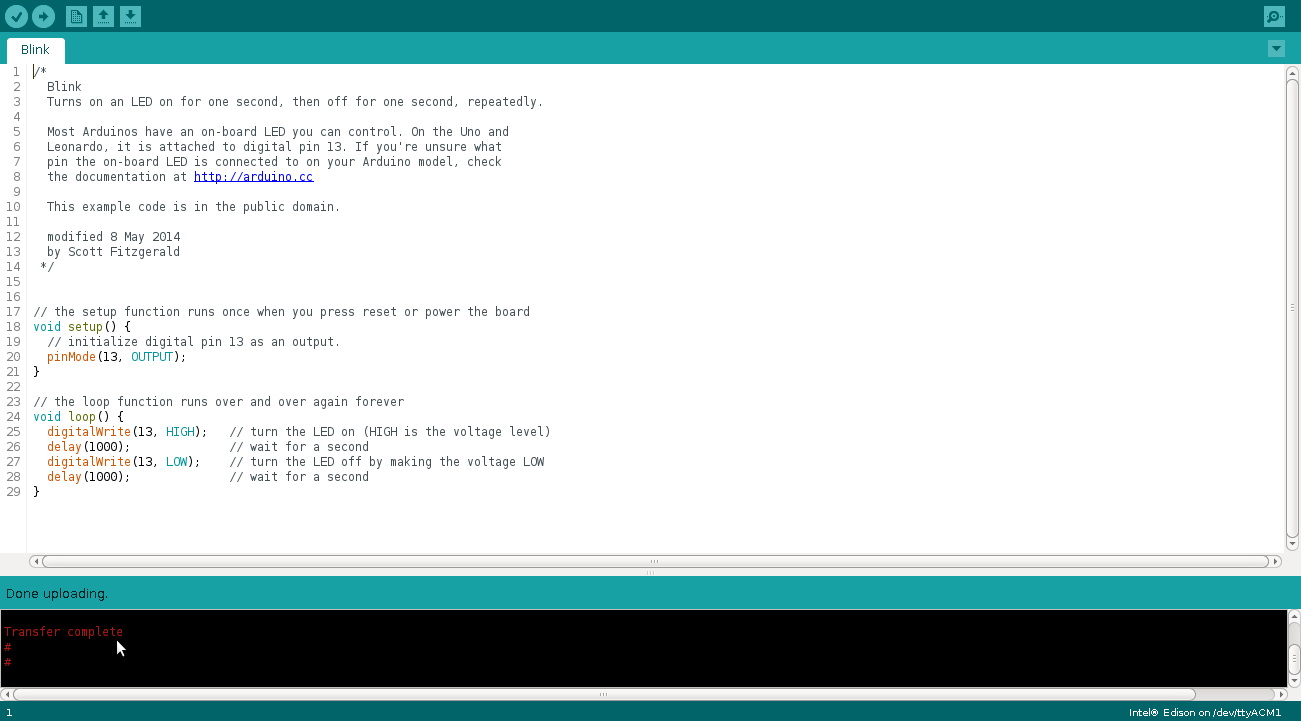 Gambar 7. Contoh sketche program yang ditulis dengan Arduino IDE (Sumber: https://www.arduino.cc/en/uploads/Guide/Edison_img15.png, 2016)Gambar 7 di atas merupakan contoh program sketches yang ditulis menggunakan Arduino IDE yang pada dasarnya menggunakan bahasa C. Pembuatan program yang dilakukan pada Arduino IDE atau sketch pada umumnya akan dituliskan pada dua bagian utama Arduino IDE, yaitu pada bagian: void setup()Bagian utama pertama adalah bagian yang biasanya digunakan oleh pemrogram untuk melakuan penulisan perintah proses inisialisasi program, seperti pinMode(), Serial.begin(), LCD.begin(), LCD.clear dan perintah lainnya. void loop()Bagian utama kedua adalah bagian yang berisikan program utama yang nantinya akan dieksekusi secara berulang oleh pemroses yang terdapat dalam papan sirkuti Arduino UNO, yaitu mikrokontroler Atmega328P.Setelah program selesai dibuat, kemudian program dapat diunggah ke dalam mikrokontroler Atmega328P yang terdapat dalam papan sirkuit Arduino UNO sebagai dasar operasi sistem.Pengertian Android Pengertian Android Android adalah sebuah sistem operasi untuk perangkat mobile berbasis linux yang mencakup sistem operasi, middleware dan aplikasi.Android merupakan generasi baru platform mobile yang memberikan kesempatan kepada pengembang untuk melakukan pengembangan sesuai dengan yang diharapkan. Sistem operasi yang mendasari Android merupakan lisensi di bawah naungan GNU, General Public License Versi 2(GPLv2), yang biasa dikenal dengan istilah Copyleft. Istilah copyleft ini merupakan lisensi yang setiap perbaikan oleh pihak ketiga harus terus jatuh di bawah terms.Distribusi Android berada di bawah lisensi Apache Software (ASL/Apache2), yang memungkin untuk distribusi kedua atau seterusnya. Pengembang aplikasi Android diperbolehkan untuk mendistribusikan aplikasi mereka di bawah skema lisensi apapun yang mereka inginkan.Pengembang memiliki beberapa pilihan dalam membuat aplikasi yang berbasis Android. Namun kebanyakan pengembang menggunakan Eclipse sebagai IDE untuk merancang aplikasi mereka. Hal ini diikarenakan Eclipse mendapat dukungan langsung dari Google untuk menjadi IDE pengembangan aplikasi Android. Aplikasi Android dapat dikembangkan pada berbagai sistem operasi, diantaranya adalah:Windows XP/Vista/7Mac OS X (Mac OS X 10.48 atau yang lebih baru)LinuxMotor ServoRobot hexapod yang dikembangkan memiliki 6 buah kaki yang masing-masing kaki terdiri dari 2 buah motor servo (selanjutnya disebut sevo) yang terbagi menjadi 2 bagian, kaki bagian atas dan kaki bagian bawah. Servo yang pasangkan  pada kaki bagian atas digunakan untuk dapat mengatur pergerakan robot maju, mundur, berbelok dan berputar. Sedangkan servo yang pasangkan pada bagian bawah digunakan untuk mengatur pergerakan kaki ke atas dan kebawah. Servo yang digunakan untuk membangun robot ini servo dengan tipe micro-servo S90 yang memiliki spesifikasi sebagai berikut:Servo s90 dilengkapi dengan 3 buah kabel:Abu-abu: GroundMerah: VCC 4.8-7.2VJingga: pulsa masukan Ukuran: 21.5mmX11.8mmX22.7mmBerat: 9 gramKecepatan tanpa beban: 0.12 detik/60O(4.8V)Torsi diam 1.2 - 1.4 kg / cm (4.8V)Suhu operasi: -30 to +60O CelsiusTegangan operasi: 4.8V – 6V 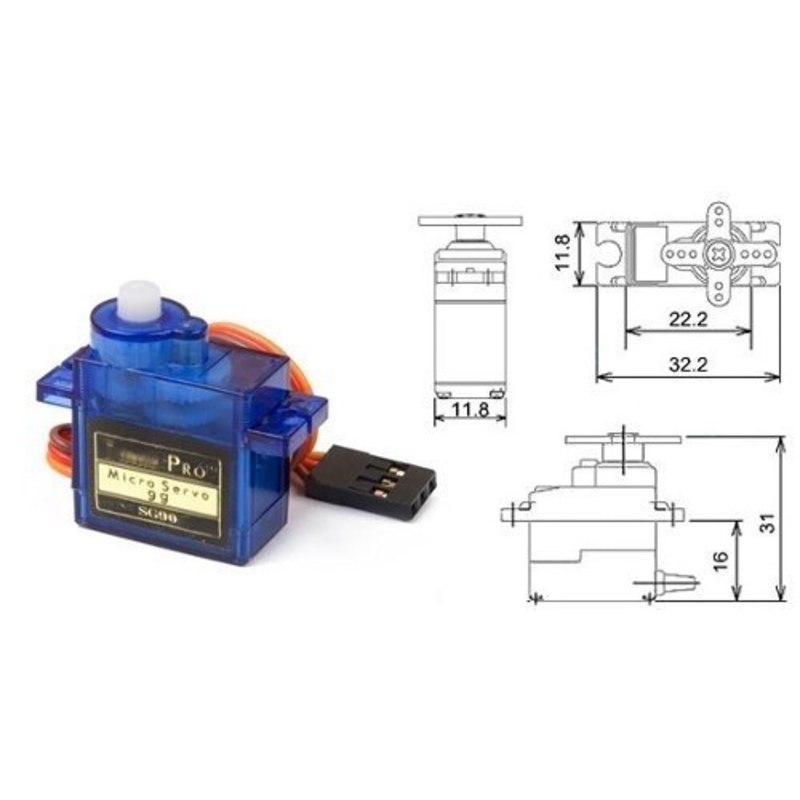 Gambar?
Servo S90 dapat berputar sekitar 180O (90O di setiap arah)  dan bekerja seperti layaknya servo standar lainnya hanya saja berukuran lebih kecil. Servo ini dapat dikendallikan dengan menggunakan perintah pengendalian servo, perangkat keras atau library apapun karena sifatnya yang standar. Servo ini baik bagi perancang dan pengembang robot pemula karena dapat lebih sederhan dan dapat iimplementasikan tanpa harus membangun motor controller khusus dengan feedback dan gear box dan yang utamanya adalah dapat digunakan untuk produk yang berdimensi kecil. Modul BluetoothSebagai perangkat untuk berkomunikasi antara robot dan smartphone nantinya, maka pada robot perlu ditambahkan sebuah perangkat yang dapat berkomunikasi dengan smartphone untuk dapat mengirimkan perintah pergerkana kepada robot. Perangkat yang ditambahkan kepada rancangan robot adalah sebuah modul bluetooth HC-05 yang dapat diimplementasikan pada Arduino UNO.  HC-05 Bluetooth memiliki dua mode "slave" dan "master" dalam satu modul. Modul ini dapat digunakan baik sebagai transmitter maupun receiver dan digunakan untuk mengirim dan menerima data atau mengendalikan modul, sensor dan servo. Sangat berguna untuk mengendalikan robot melalui smartphone atau PC. Berikut adalah detail modul bluetooth HC-05 :HC-05Menggunakan CSR bluetooth chip, v2.0 protokol standard bluetooth.Module voltase 3.3 V.Potter default rate 9600 bisa diubah.Ukuran : 28 mm x 15 mm x 2.35 mm.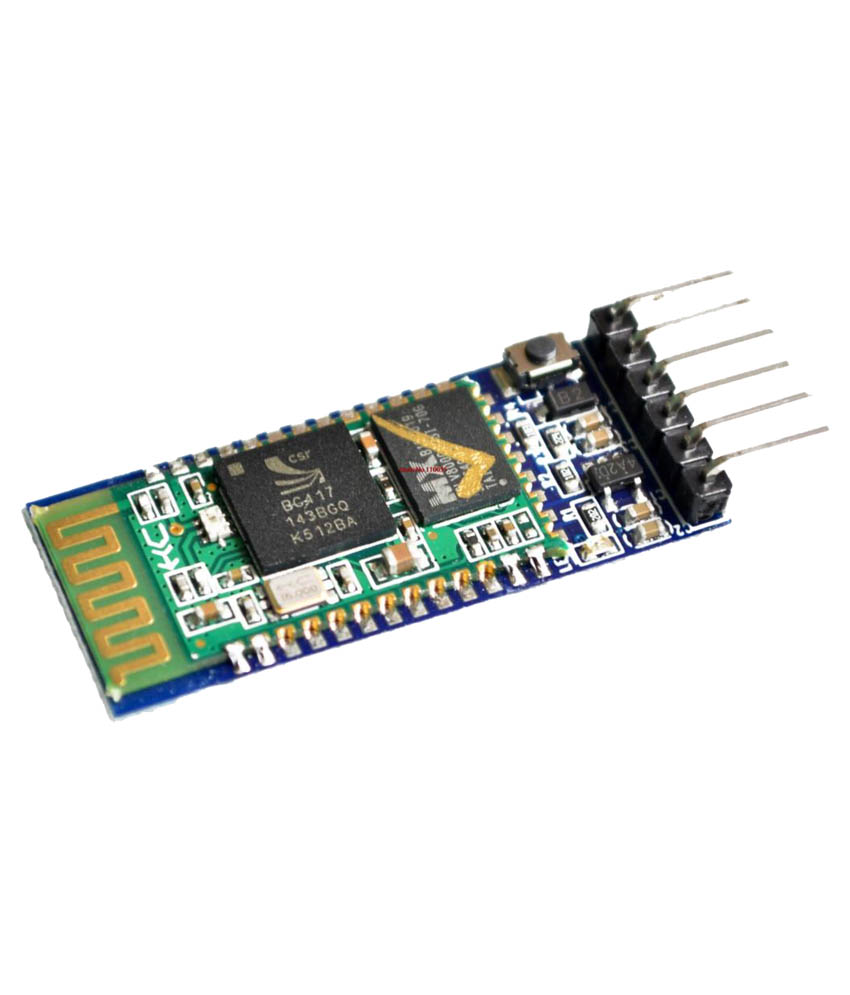 Gambar?MIT Application Inventor MIT Application Inventor  adalah sebuah aplikasi bagi para pemula yang ingin memulai pengembangan sebuah aplikasi pemula yang mengubah bahasa kompleks perintah pemrograman (coding) berbasis teks ke dalam blok visual yang memiliki mekanisme drag-and-drop. Aplikasi ini berbasis web yang didukung oleh pengguanan graphic user interface (GUI) yang sederhana, sehingga  memungkinkan bagi para pengembang aplikasi pemula  dapat aplikasi yang berfungsi penuh dalam waktu satu jam atau kurang. Misi dari proyek MIT Application  Inventor ini adalah berusaha untuk mendemokratisasikan pengembangan perangkat lunak dengan memberdayakan semua orang, terutama kalangan muda untuk mulai sedikit demi sedikit bertransisi dari konsumen teknologi menjadi pencipta.Pengembangan MIT Aplication Inventor ini diawali pada tahun 2009 dan dipimpin oleh Mark Friedman, seorang Profesor MIT Hal Abelson, dan beberapa insinyur Google yang juga turut memberikan kontribusnya terhadap pengembangan aplikasi ini, yaitu Sharon Perl, Liz Looney, dan Ellen Spertus. Application Inventor berjalan sebagai sebuah layanan web yang dikelola oleh staf di MIT Center for Mobile Learning yang merupakan sebuah kolaborasi antara Ilmu Komputer MIT dengan  Laboratorium Kecerdasan Buatan dan Media Lab MIT. Pada tahun 2015, pengguna aplikasi ini hampir mencapai 3 juta pengguna yang mewakili 195 negara dan lebih dari 100.000 pengguna mingguan aktif telah membangun lebih dari 7 juta aplikasi berbasis Android.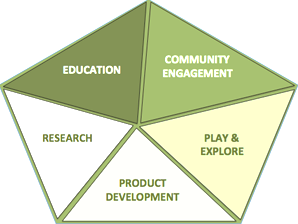 Gambar 8. Target MIT Application Inventor(Sumber: http://appinventor.mit.edu/explore/sites/all/files/ABOUT.uses.png, 2016)Sebagai sebuah aplikasi yang memiliki platform open-source, palikasi ini berusaha untuk membuat pemrograman dan penciptaan aplikasi diakses berbagai khalayak. Saat ini MIT Application Inventor telah meraih mendapatkan perhatian dari berbagai khalayak, seperti:pendidik formal dan informal yang telah menggunakan MIT Application Inventor  untuk memperkenalkan pemrograman untuk siswa Ilmu Komputer, anggota klub sains, dan program kulikuler. Banyak pendidik juga mulai menggunakan MIT Application Inventor untuk mengembangkan aplikasi untuk mendukung tujuan instruksional mereka sendiri;pegawai pemerintah dan sipil dan relawan yang telah memanfaatkan MIT Application Inventor  untuk mengembangkan aplikasi berbasis lokal dalam menanggapi bencana alam dan kebutuhan berbasis masyarakat;desainer dan manajer produk yang telah melihat potensi yang MIT Application Inventor  dalam mendukung proses desain iteratif melalui prototyping, pengujian dan iterasi;para peneliti yang menggunakan MIT Application Inventor  untuk membuat aplikasi yang disesuaikan dengan kebutuhan yang dapat memproses pengumpulan data dan analisis kebutuhan di berbagai bidang dari medis untuk sosial;para pengguna yang memiliki hobi dalam pengembangan aplikasi  dan entrepreneur yang ingin mengubah idenya secara cepat menjadi sebuah aplikasi tanpa biaya.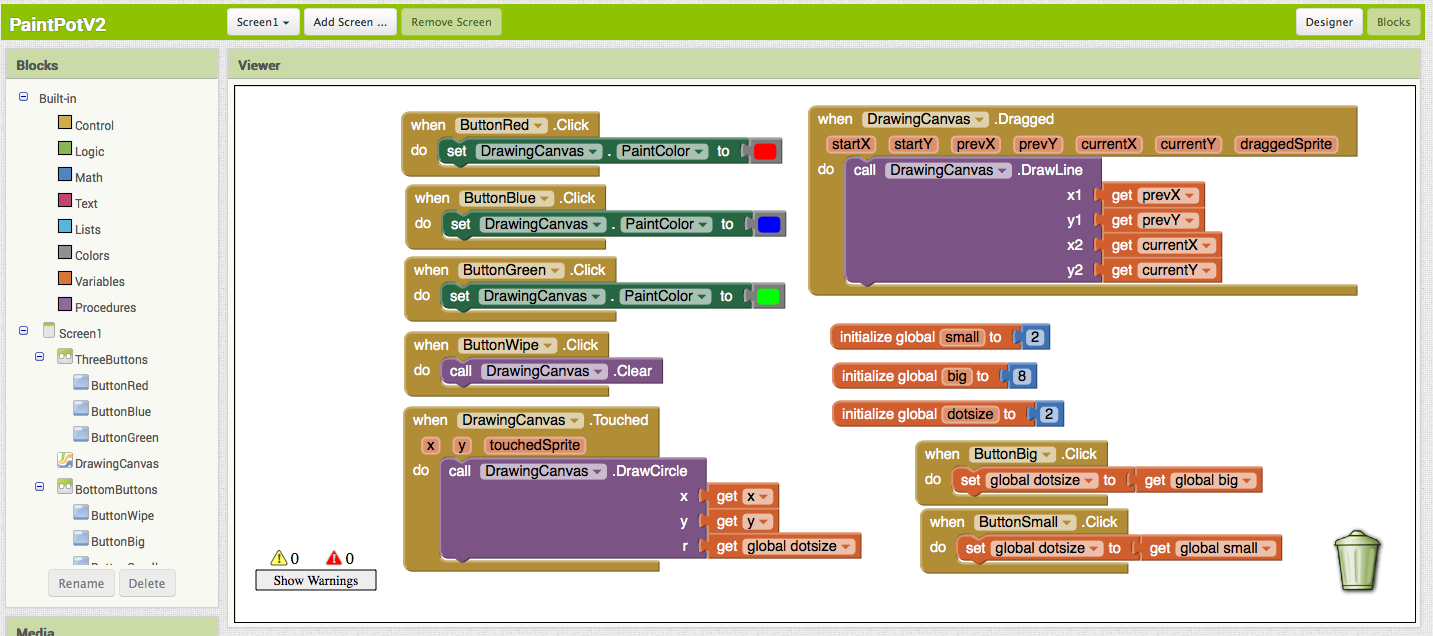 Gambar 9. Blok visual MIT Application Inventor (Sumber: http://appinventor.mit.edu/explore/sites/all/files/ai2tutorials/paintPot2/PaintPotAllBlocks.png, 2016)BAB IIIMETODE PENELITIANMetode penelitian yang akan dilakukan yaitu dengan cara kuantitatif dan kualitatif melalui proses eksperimen dalam pengembangan sistem kendali alat elektronika menggunakan mikrokontroler Arduino UNO R3 dan Ethernet Shield dengan antarmuka aplikasi berbasis Android. Proses eksperimen yang dilakukan yaitu meliputi pembuatan rancangan kendali utama sistem menggunakan mikrokontroler Arduino UNO R3 sebagai pusat pengolahan data, pembuatan program sistem kendali dan program aplikasi mobile berbasis Arduino , pengaturan komunikasi nirkabel (wireless) antara pengendali utama dengan smartphone menggunakan teknologi bluetooh. Metode kuantitatif digunakan untuk menguji respon robot perintah yang dikirimkan melalui smartphone yang ditanamkan aplikasi berbasis Android. Metode penelitian rancang bangun robot mengadopsi model prototipe dalam perancangan perangkat lunak dengan mengganti aktivitas pengumpulan informasi kebutuhan prototipe sistem dengan pengumpulan informasi kebutuhan kendali robot, proses perancangan prototipe menjadi perancangan sistem kendali robot, evaluasi rancangan prototipe dengan evaluasi perangcangan sistem kendali robot, mengkodekan prototipe dengan mengkodekan aplikasi sistem kendali robot, pengujian prototipe sistem dengan pengujian kendali robot.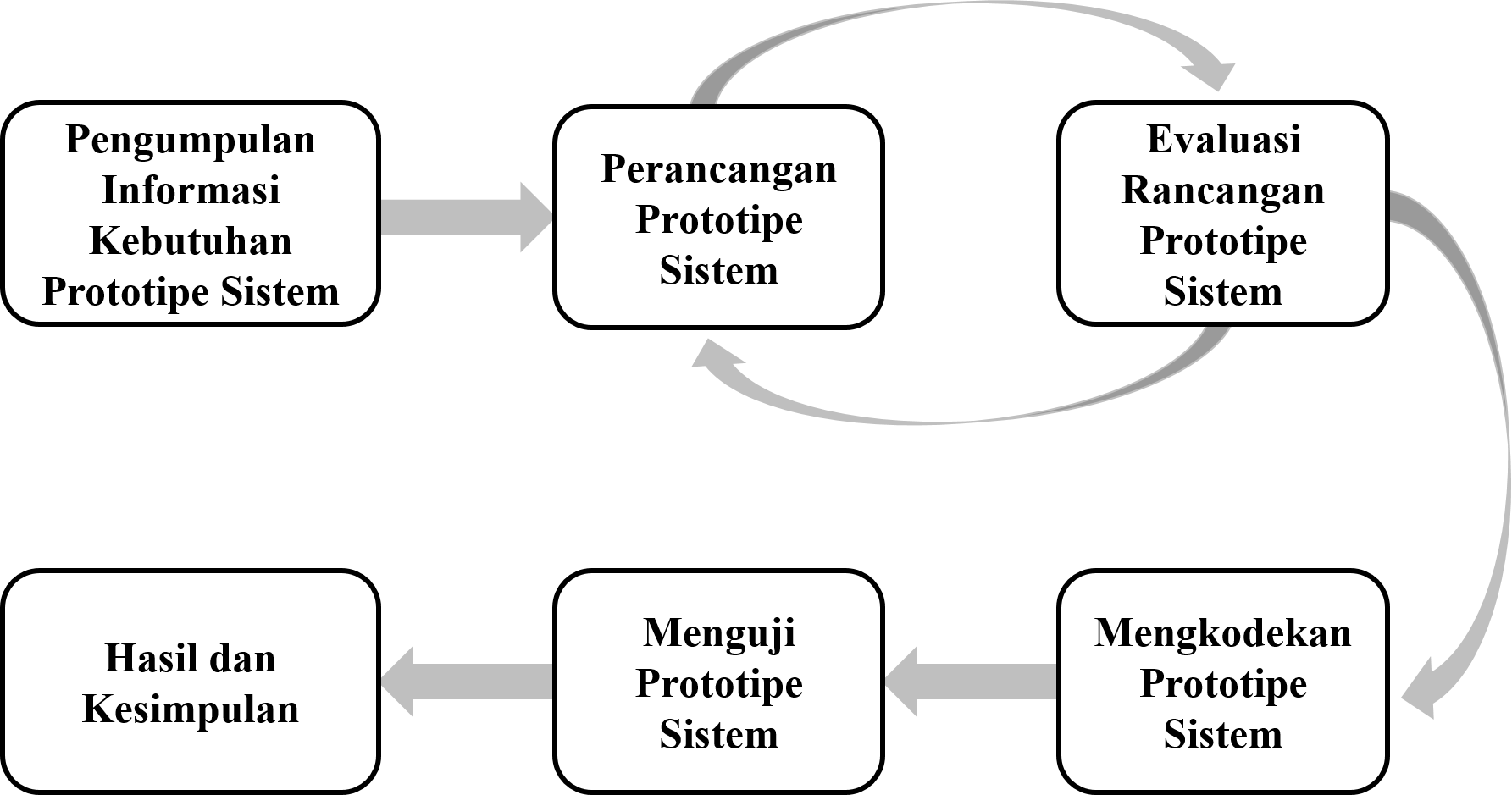 Gambar 10. Metode penelitian model prototypeGambar?? Di atas merupakan siklus metode penelitian prorotipe dalam rekayasa perangkat lunak, sedangkan pada Gambar?? Merupakan metode penelitian prototipe hasil modifikasi disesuaikan dengan aktivitas yang dilakukan dalam rancang bangun robot.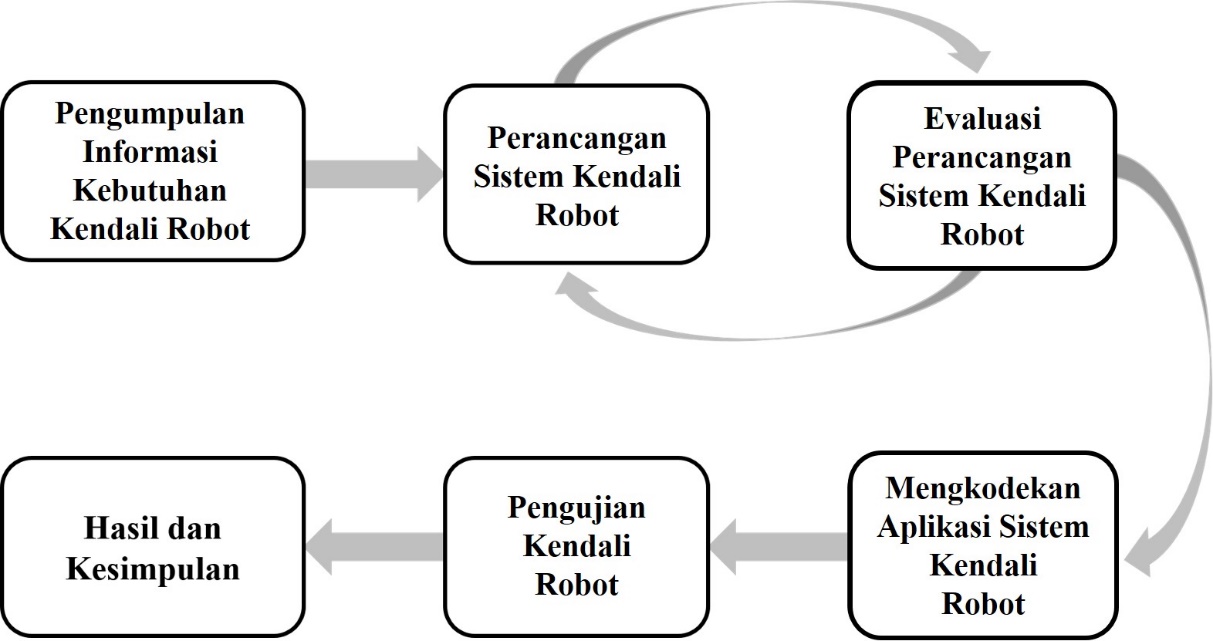 Gambar???Pengumpulan Informasi Kebutuhan Sistem Kendali RobotSebelum melakukan penelitian lebih lanjut, maka hal pertama yang dilaukan oleh peneliti adalah melakukan pengumpulan data untuk kebutuhan rancang bangun robot dan kebutuhan sistem kendali robot. Tahapan pengumpulan informasi yang dilakukan, pertama, penelitian ini diawali dengan kegiatan studi literatur dari berbagai sumber, baik yang berasal dari jurnal ilmiah, buku-buku, situs internet serta file multimedia. Studi ini dilakukan untuk dapat mempelajari dan melakukan penelaahan terhadap berbagai sumber yang berhubungan dengan penelitian yang akan dilakukan.  Kedua, melakukan survey terhadap ketersediaan perangkat yang dibutuhkan dalam rancangan bangun robot, khususnya modul Arduino UNO, modul bluetooh, motor servo. Perancangan Sistem Kendali RobotProses selanjutnya adalah melakukan melakukan perancangan sistem kendali robot dalam bentuk flowchart, pembuatan diagram blok,  dan skema sistem kendali antara servo, baterai, modul Arduino UNO R3 dan modul bluetooth HC-05. Evaluasi Perancangan Sistem Kendali RobotTahapan berikutnya ini melakukan evaluasi untuk memastikan bahwa rancangan yang dibuat sudah sesuai dengan patokan, khususnya pada  kebutuhan PIN masukkan dari servo ke modul Arduino R3, PIN masukkan modul bluetooth ke modul Arduino UNO R3. Jika peracangan sistem kendali robot telah sesuai dengan kebutuhan serta tujuan yang ingin dicapai, maka dilanjutkan ke tahapan berikutnya yaitu, pengkodean sistem kendali robot, tetapi jika dirasakan belum sesuai dengan tujuan yang ingin dicapai, maka dilakukan perbaikan terhadap peracangan sistem kendali robot dengan mengulangi kembali tahapan metode pengembangan dari awal. Mengkodekan Aplikasi Sistem Kendali Robot Tahapan selanjutnya adalah menterjemahkan perancangan sistem kendali robot ke dalam bahasa pemrograman yang sesuai dengan kebutuhan rancang bangun robot.Pengujian Kendali RobotSetelah tahapan pemrograman kendali robot selesai, tahapan selanjutnya adalah melakukan pengujian terhadap kendali robot tersebut untuk dapat mengetahui apakah aplikasi yang dibuat sudah sesuai dengan rancangan dan dapat mengendalikan pergerakan robot degan baik. Pengujian ini dilakukan dengan menguji kepekaan respon modul bluetooth dan eksekusi perintah pengendalian terhadap mikrokontroler sebagai pengendali utama. Pengujian Kendali RobotPenelitian ini merupakan bagian dari suatu skema penelitian jangka panjang atau multi tahun, dengan peta jalan penelitian (research roadmap) ditunjukkan dalam Gambar 4.1. Pada tahun pertama akan dilakukan pengembangan aplikasi berbasis android untuk elemen struktur balok. BAB 4BIAYA DAN JADWAL PENELITIAN4.1 	Anggaran PenelitianRingkasan anggaran biaya Penelitian Dosen Pemula yang diajukan seperti terlihat pada Tabel 2 berikut ini.Tabel 2. Anggaran Biaya Penelitian4.2 	Jadwal PenelitianJadwal kegiatan yang dirancang seperti terlihat pada Tabel 3 berikut ini.Tabel 3. Jadwal PenelitianDAFTAR PUSTAKARoger S. Pressman, Software Engineering: A Practicioner’s Approach. 7th Editon. New Jersey. McGraw Hill Education. 2010.Alain Abran, James W. Moore, Pierre Bourque, Robert Dupuis, Leonard L. Tripp. Guide to the Software Engineering Body of Knowledge. IEEE. ISBN 0-7695-2330-7. 2004.Ron Patton. Software Testing. 2nd Edition. Indianapolis. Sams Publishing. 2006.Explain That Stuff. (2015). Explain That Stuff: Relays. Diakses pada tanggal 5 Juni 2016 dari laman situs  http://www.explainthatstuff.com/howrelayswork.html.Servo-S9 (2015). Datasheet Servo-S9. Diakses pada tanggal 31 Januari 2017. http://www.datasheetcafe.com/sg90-datasheet-pdf-9-g-micro-servo/HC-05 Bluetooth Module (2015). How to Use HC-05 Bluetooth Module With Arduino. Diakses pada tanggal 31 Januari 2017. http://www.c-sharpcorner.com/UploadFile/167ad2/how-to-use-hc-05-bluetooth-module-with-arduino/ Arduino Uno. (2016). Arduino Official Homepage. Diakses pada tanggal 8 Juni 2016.  https://www.arduino.cc/en/Main/ArduinoBoardUnoMIT App Inventor 2. (2016). MIT App Inventor 2 Official Homepage. Diakses pada tanggal 10 Mei 2016. http://ai2.appinventor.mit.edu/?locale=en#6594348739461120Arduino Sketch. (2016). Arduino Sketch Official Homepage. Diakses pada tanggal 20 Agustus 2016. https://www.arduino.cc/en/tutorial/sketchLAMPIRAN-LAMPIRANLampiran 1. Justifikasi Anggaran Penelitian.Lampiran 2. Susunan Organisasi Tim Peneliti Dan Pembagian Tugas.Lampiran 3. Biodata Ketua Dan Anggota Tim Pengusul.Biodata  Ketua Tim PengusulIdentitas DiriRiwayat PendidikanPengalaman Penelitian Dalam 5 Tahun Terakhir Pengalaman Pengabdian Kepada Masyarakat dalam 5 Tahun TerakhirPublikasi Artikel Ilmiah Dalam Jurnal Dalam 5 Tahun TerakhirPemakalah Seminar Ilmiah (Oral Presentation) dalam 5 Tahun TerakhirKarya Buku Dalam 5 Tahun TerakhirPerolehan HKI Dalam 5-10 Tahun TerakhirPengalaman Merumuskan Kebijakan Publik/Rekayasa Sosial Lainnya Dalam 5 Tahun TerakhirPenghargaan Dalam 10 Tahun Terakhir (Dari Pemerintah, Asosiasi Atau Institusi Lainnya)Semua data yang saya isikan dan tercantum dalam biodata ini adalah benar dan dapat dipertanggungjawabkan secara hukum. Apabila di kemudian hari ternyata dijumpai ketidaksesuaian dengan kenyataan, saya sanggup menerima sanksi.Demikian biodata ini saya buat dengan sebenarnya untuk memenuhi salah satu persyaratan dalam pengajuan Hibah Penelitian Dosen Pemula Ristek DIKTI.Tangerang Selatan, 08 Juni 2016     Ketua/Anggota Pengusul*,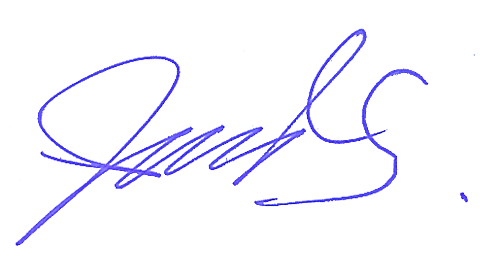 (Prio Handoko, S.Kom., M.T.I.)Biodata  Anggota Tim Pengusul 1Identitas DiriRiwayat PendidikanPengalaman Penelitian Dalam 5 Tahun Terakhir Pengalaman Pengabdian Kepada Masyarakat dalam 5 Tahun TerakhirPublikasi Artikel Ilmiah Dalam Jurnal Dalam 5 Tahun TerakhirPemakalah Seminar Ilmiah (Oral Presentation) dalam 5 Tahun TerakhirKarya Buku Dalam 5 Tahun TerakhirPerolehan HKI Dalam 5-10 Tahun TerakhirPengalaman Merumuskan Kebijakan Publik/Rekayasa Sosial Lainnya Dalam 5 Tahun TerakhirPenghargaan Dalam 10 Tahun Terakhir (Dari Pemerintah, Asosiasi Atau Institusi Lainnya)Semua data yang saya isikan dan tercantum dalam biodata ini adalah benar dan dapat dipertanggungjawabkan secara hukum. Apabila di kemudian hari ternyata dijumpai ketidaksesuaian dengan kenyataan, saya sanggup menerima sanksi.Demikian biodata ini saya buat dengan sebenarnya untuk memenuhi salah satu persyaratan dalam pengajuan Hibah Penelitian Dosen Pemula Ristek DIKTI.Tangerang Selatan, 08 Juni 2016     Ketua/Anggota Pengusul*,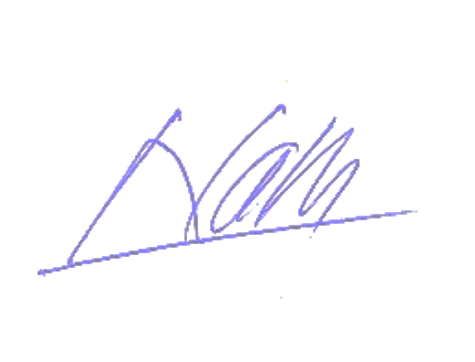 (Mohammad Nasucha, S.T., M.Sc.)Biodata  Anggota Tim Pengusul 2Identitas DiriRiwayat PendidikanPengalaman Penelitian Dalam 5 Tahun Terakhir Pengalaman Pengabdian Kepada Masyarakat dalam 5 Tahun TerakhirPublikasi Artikel Ilmiah Dalam Jurnal Dalam 5 Tahun TerakhirPemakalah Seminar Ilmiah (Oral Presentation) dalam 5 Tahun TerakhirKarya Buku Dalam 5 Tahun TerakhirPerolehan HKI Dalam 5-10 Tahun TerakhirPengalaman Merumuskan Kebijakan Publik/Rekayasa Sosial Lainnya Dalam 5 Tahun TerakhirPenghargaan Dalam 10 Tahun Terakhir (Dari Pemerintah, Asosiasi Atau Institusi Lainnya)Semua data yang saya isikan dan tercantum dalam biodata ini adalah benar dan dapat dipertanggungjawabkan secara hukum. Apabila di kemudian hari ternyata dijumpai ketidaksesuaian dengan kenyataan, saya sanggup menerima sanksi.Demikian biodata ini saya buat dengan sebenarnya untuk memenuhi salah satu persyaratan dalam pengajuan Hibah Penelitian Dosen Pemula Ristek DIKTI.Tangerang Selatan, 08 Juni 2016     Ketua/Anggota Pengusul*,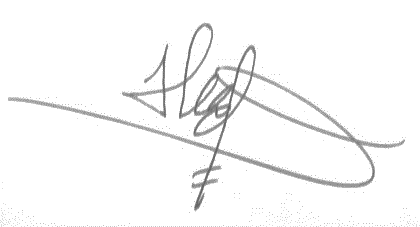 (Hendi Hermawan, S.T., M.T.I.)Lampiran 4. Surat Pernyataan Ketua Peneliti.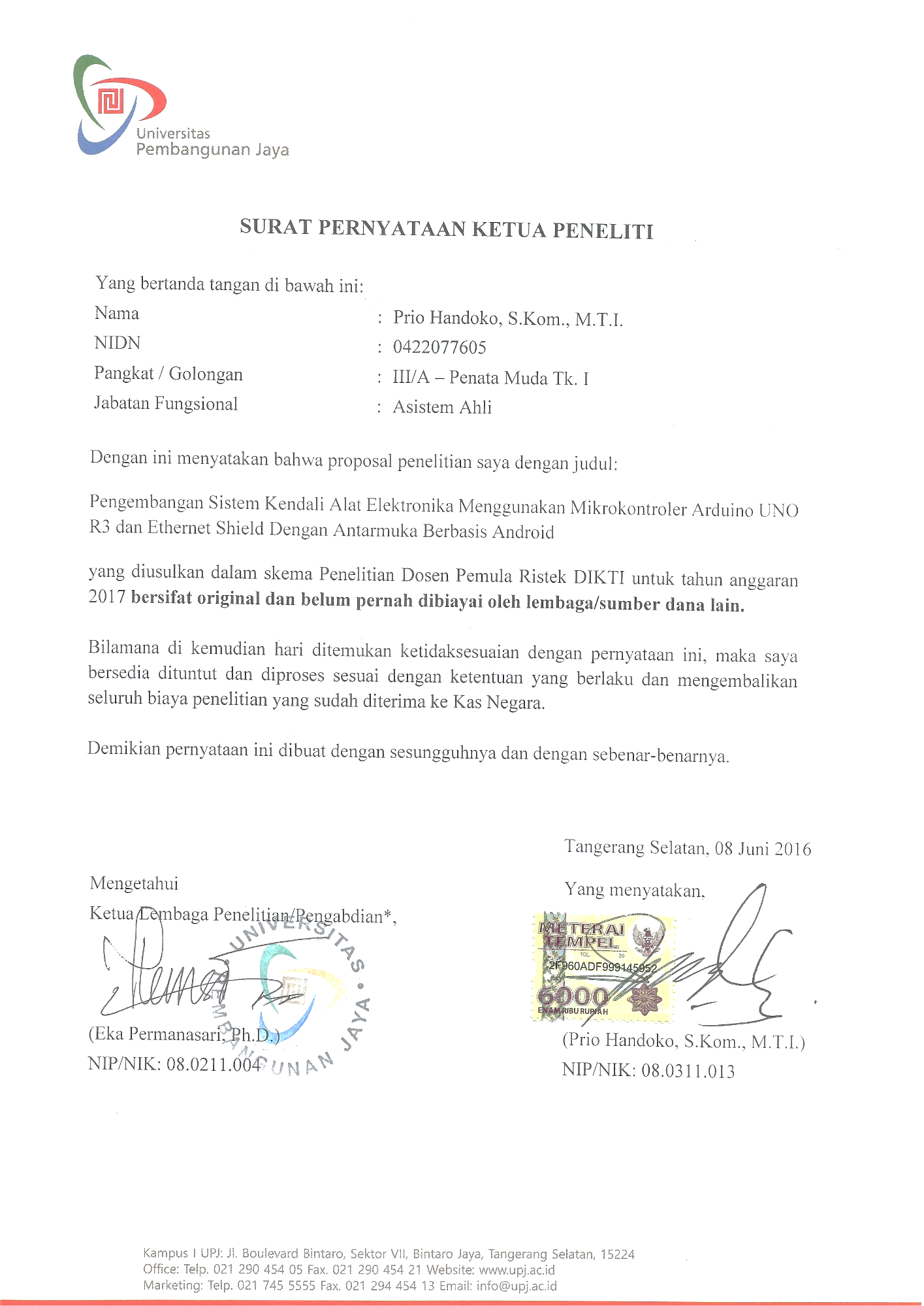 Kode/Nama Rumpun Ilmu: 458/Teknik InformatikaNoJenis PengeluaranBiaya yangDiusulkan (Rp)1Honorarium untuk pelaksana penelitian2Pembelian bahan habis pakai 3Perjalanan untuk biaya survey alat dan bahan serta pembelian alat dan bahan.JumlahJumlahNoJenis KegiatanJangka Waktu dalam BulanJangka Waktu dalam BulanJangka Waktu dalam BulanJangka Waktu dalam BulanJangka Waktu dalam BulanJangka Waktu dalam BulanJangka Waktu dalam BulanJangka Waktu dalam BulanJangka Waktu dalam BulanJangka Waktu dalam BulanJangka Waktu dalam BulanJangka Waktu dalam BulanNoJenis Kegiatan1234567891011121Persiapan, studi literatur, dan pengumpulan informasi kebutuhan sistem kendali robot2Survey dan pembelian kebutuhan peralatan sistem kendali robot3Belajar mandiri. (Materi: Mikrokontroler Arduino UNO R3, ethernet shiled, IDE sketch, dan MIT Application Inventor)4Perancangan, perakitan, dan evaluasi sistem kendali robot5Mengkodekan, menguji sistem kendali robot, dan mengambil kesimpulan  penelitian6Pembuatan laporan Honorarium pelaksana penelitian Honorarium pelaksana penelitian Honorarium pelaksana penelitian Honorarium pelaksana penelitian Honorarium pelaksana penelitian Honorarium pelaksana penelitian Honorarium pelaksana penelitian Honorarium pelaksana penelitianPelaksanaHonor/jam (Rp)Waktu (jam/minggu)Waktu (jam/minggu)MingguHonor per tahun (Rp)Honor per tahun (Rp)Honor per tahun (Rp)PelaksanaHonor/jam (Rp)Waktu (jam/minggu)Waktu (jam/minggu)MingguTahunKe-1TahunKe-…Tahun Ke-…Prio Handoko15.00033323.840.000Subtotal (Rp)Subtotal (Rp)Subtotal (Rp)Subtotal (Rp)Subtotal (Rp)6.240.000Pembelian bahan habis pakaiPembelian bahan habis pakaiPembelian bahan habis pakaiPembelian bahan habis pakaiPembelian bahan habis pakaiPembelian bahan habis pakaiPembelian bahan habis pakaiPembelian bahan habis pakaiMaterialJustifikasi PembelianKuantitasHarga Satuan (Rp)Harga Satuan (Rp)Harga Peralatan Penunjang (Rp)Harga Peralatan Penunjang (Rp)Harga Peralatan Penunjang (Rp)MaterialJustifikasi PembelianKuantitasHarga Satuan (Rp)Harga Satuan (Rp)TahunKe-1TahunKe-…Tahun Ke-…SmartphoneAplikasi kendali robot berbasis Android1 unit2.800.0002.800.0002.800.000Modul Arduino UNO R3Kendali utama sistem1 pcs150.000150.000150.000Papan PCB polosPembuatan rangkaian penghubung, papan relay 4 saluran, dan catu daya DC 24V5 pcs7.0007.00035.000Kabel jumper berbagai tipeKabel rangkaian sistem 5 set15.00015.00075.000Micro-Servo S9Kaki Robot Hexapod12 pcs30.00030.000360.000LED BiruKomponen papan relay 4 saluran5 pcs1.0001.0005.000LED MerahKomponen papan relay 4 saluran5 pcs1.0001.0005.000Tulang ikan Komponen papan relay 4 saluran, penghubung, dan catu daya DC 24V3 pcs4.0004.00012.000Tulang ikan “L”Komponen papan relay 4 saluran, penghubung, dan catu daya DC 24V3 pcs5.0005.00015.000Tang lancipPerakitan komponen papan relay 4 saluran, penghubung, dan catu daya 24V140.00040.00040.000Tang potongPerakitan komponen papan relay 4 saluran, penghubung, dan catu daya 24V140.00040.00040.000Obeng 2-Way (Plus Minus)Perakitan komponen papan relay 4 saluran, penghubung, dan catu daya 24V140.00040.00040.000DC Power Plug Male Jack AdapterSoket power Modul Arduino  UNO R32 pcs2.5002.5005.000Tutup baterai 9V snap-on connector clip Soket power Modul Arduino  UNO R32 pcs2.5002.5005.000Saklar Saklar ON/OFF prototipe sistem kendali2 pcs5.0005.00010.000Powerbank Cable Crimp JST Socket Merah - Solderless terminal / pin / connector2P Konektor XH 2.54 2Pin conector Kabel connector Baterai LiPo AJ80Soket Power Modul Servo Controller5 pcs1.0001.0005.000AcrylicPemesanan body robot 1 pcs400.000400.000400.000KertasPencetakan laporan1 rim60.00060.00060.000Jilid SoftcoverJilid laporan penelitian on going3 eks10.00010.00030.000Jilid HardcoverJilid laporan penelitian akhir3 eks30.00030.00090.000MateraiLaporan, Surat Pernyataan5 pcs7.0007.00035.000Subtotal (Rp)Subtotal (Rp)Subtotal (Rp)Subtotal (Rp)Subtotal (Rp)4.114.000PerjalananPerjalananPerjalananPerjalananPerjalananPerjalananPerjalananPerjalananMaterialJustifikasi PembelianKuantitasHarga Satuan (Rp)Harga Satuan (Rp)Harga Peralatan Penunjang (Rp)Harga Peralatan Penunjang (Rp)Harga Peralatan Penunjang (Rp)MaterialJustifikasi PembelianKuantitasHarga Satuan (Rp)Harga Satuan (Rp)TahunKe-1TahunKe-…Tahun Ke-…Biaya survey, pembelian, pemesanan acrylic PP, dan konsumsiPembelian bahan dan alat kebutuhan prototipe sistem kendali 10100.000100.0001.000.000Subtotal (Rp)Subtotal (Rp)Subtotal (Rp)Subtotal (Rp)Subtotal (Rp)1.000.000TOTAL ANGGARAN YANG DIPERLUKAN SETIAP TAHUN (Rp)TOTAL ANGGARAN YANG DIPERLUKAN SETIAP TAHUN (Rp)TOTAL ANGGARAN YANG DIPERLUKAN SETIAP TAHUN (Rp)TOTAL ANGGARAN YANG DIPERLUKAN SETIAP TAHUN (Rp)TOTAL ANGGARAN YANG DIPERLUKAN SETIAP TAHUN (Rp)TahunKe-1TahunKe-…Tahun Ke-…TOTAL ANGGARAN YANG DIPERLUKAN SETIAP TAHUN (Rp)TOTAL ANGGARAN YANG DIPERLUKAN SETIAP TAHUN (Rp)TOTAL ANGGARAN YANG DIPERLUKAN SETIAP TAHUN (Rp)TOTAL ANGGARAN YANG DIPERLUKAN SETIAP TAHUN (Rp)TOTAL ANGGARAN YANG DIPERLUKAN SETIAP TAHUN (Rp)21,335,000--TOTAL ANGGARAN YANG DIPERLUKAN SELURUHNYA (Rp)TOTAL ANGGARAN YANG DIPERLUKAN SELURUHNYA (Rp)TOTAL ANGGARAN YANG DIPERLUKAN SELURUHNYA (Rp)TOTAL ANGGARAN YANG DIPERLUKAN SELURUHNYA (Rp)TOTAL ANGGARAN YANG DIPERLUKAN SELURUHNYA (Rp)21,335,00021,335,00021,335,000NoNama/NIDNInstansi AsalBidang IlmuAlokasi Waktu (jam/minggu)Uraian Tugas1Prio Handoko, S.Kom., M.T.I./0422077605Universitas Pembangunan Jaya   TangerangTeknik Informatika6Membuat rencana penelitian, studi literatur, perancangan, pengkodean,  evaluasi rancangan, pengujian  protipe sistem kendali, dan pembuatan laporan 2Mohammad Nasucha, S.T., M.Sc./0404027106Universitas Pembangunan Jaya   TangerangTeknik Informatika3Membantu proses eksperimen, survey dan pembelian alat dan bahan, pengujian prototipe sistem kendali dan pembuatan laporan.3.Hendi Hermawan, S.T., M.T.I./0330108101Universitas Pembangunan Jaya   TangerangTeknik Informatika3Membantu proses eksperimen, survey dan pembelian alat dan bahan, pengujian prototipe sistem kendali dan pembuatan laporan.1Nama Lengkap (dengan gelar) Prio Handoko, S.Kom., M.T.I.2Jenis Kelamin L 3Jabatan Fungsional Asisten Ahli4NIP/NIK/Identitas lainnya 08.0311.0135NIDN 04220776056Tempat dan Tanggal Lahir Cirebon, 22 Juli 19767E-mail prio.handoko@upj.ac.id 9Nomor Telepon/HP 08132233743410Alamat Kantor Jl. Cendrawasih Raya B7/P, Bintaro Jaya,Sawah Baru, Ciputat, Tangerang Selatan 1541311Nomor Telepon/Faks 021 2904540512Lulusan yang Telah Dihasilkan S-1 = - orang; S-2 = - orang; S-3 = - orang   13Mata kuliah yang diampuStruktur Data13Mata kuliah yang diampuSistem Operasi13Mata kuliah yang diampuSustainable Eco Development 213Mata kuliah yang diampuArsitektur dan Organisasi Komputer13Mata kuliah yang diampuTeori KomputasiS1S2S3Nama Perguruan TinggiUnversitas GunadarmaUniversitas IndonesiaBidang IlmuTeknik KomputerMagister Teknologi InformasiTahun Masuk-Lulus1994 – 1999 2008 – 2010 Judul Skripsi/Tesis/DisertasiPengaturan Suhu Air ConditionerKajian Keselarasan Bisnis dan TI untuk Institusi Pendidikan: Studi Kasus STMIK GI MDP PalembangNama Pembimbing/PromotorDrs. Lingga Hermanto, MM, MSi.Ir. Dana Indra Sensuse, M.LIS., Ph.D.No.TahunJudul PenelitianPendanaanPendanaanNo.TahunJudul PenelitianSumber*Jml (Juta Rp)12015Pengembangan Aplikasi Analisis Penampang Beton Bertulang Berbasis AndroidUPJ10,87No.TahunJudul Pengabdian Kepada MasyarakatPendanaanPendanaanNo.TahunJudul Pengabdian Kepada MasyarakatSumber*Jml (Juta Rp)12013Meningkatkan Mutu Pendidikan Sekolah Gratis Al Iman Graha Bintaro Raya Melalui Pemanfaatan Teknologi Informasi dan Pembekalan Keterampilan Untuk WalimuridP2M Universitas Pembangunan Jaya30No.Judul Artikel IlmiahNama JurnalVolume/Nomor/Tahun1Perancangan Algoritma Efektif untuk Meningkatkan Efisiensi Menuju Green ComputingWidyakala1/1/2014No.Nama Pertemuan Ilmiah/SeminarJudul Artikel IlmiahWaktu dan Tempat1Konferensi Nasional Asosiasi Pendidikan Tinggi Ilmu Komputer (ASPIKOM) “Komunikasi Militer dan Ketahanan Nasional”Pemanfaatan Aplikasi Geoweb untuk Inteligensi Militer (Studi Kasus: Aplikasi Google Earth dan Google Maps)14 Juni 2012,Universitas Pembangunan Nasional "Veteran", Yogyakarta.No.Judul BukuTahunJumlah HalamanPenerbitNo.Judul/Tema HKITahunJenisNomor P/IDNo.Judul/Tema/Jenis Rekaysa Sosial Lainnya Yang Telah Diterapkan HKITahunTempat PenerapanRespon MasyarakatNo.Jenis PenghargaanInstitusi Pemberi PenghargaanTahun1Nama Lengkap (dengan gelar) Mohammad Nasucha, S.T., M.T.I.2Jenis Kelamin L 3Jabatan Fungsional - 4NIP/NIK/Identitas lainnya 08.0911.0245NIDN 04040271066Tempat dan Tanggal Lahir Magelang, 4 Februari 19717E-mail mohammad.nasucha@upj.ac.id 9Nomor Telepon/HP 08389629936310Alamat Kantor Jl. Cendrawasih Raya B7/P, Bintaro Jaya,Sawah Baru, Ciputat, Tangerang Selatan 1541311Nomor Telepon/Faks 021 – 7455555/021 – 7452302212Lulusan yang Telah Dihasilkan S-1 = 6 orang; S-2 = - orang; S-3 = - orang   13Mata kuliah yang diampuKalkulus13Mata kuliah yang diampuMatematika Diskrit13Mata kuliah yang diampuKomputer dan Masyarakat13Mata kuliah yang diampuSistem Digital13Mata kuliah yang diampuMikrokontroler & ProjectS1S2S3Nama Perguruan TinggiUniversitas Gadjah MadaUniversitaet Kassel - JermanBidang IlmuT. ElektroT. ElektroTahun Masuk-Lulus1989 - 19952002 - 2004Judul Skripsi/Tesis/DisertasiPerancangan Untai Elektronik Pesawat Telepon dengan Penyandi Nomor Sistem PulsaMobile Relay Selection Algorithms in an Ad-hoc-Extended UMTS NetworkNama Pembimbing/PromotorIr. Bambang Sutopo, M. PhilProf. Dr. Klaus DavidNo.TahunJudul PenelitianPendanaanPendanaanNo.TahunJudul PenelitianSumber*Jml (Juta Rp)12016An Autonomous Solar-powered Outdoor Lighting ModuleUPJ (UKM)322016A Programmable Energy Saving Home Lighting ModulePribadi132016Voltage Adjuster Module for the Rinus C1 Electric CarSMA Pembangunan Jaya342016A Simple Home Lighting Controller for Product Design Student ProjectsUPJ (Lab)0,552015An Educational Counter Module for Elementary Robotics StudentsCustomer462015An Obstacle Avoiding Mobile RobotPribadi372014A Decade Counter Module for Student Lab WorksUPJ (Lab)0,582014A Light-triggered Switch for Home LightingUPJ (Lab)0,592013LED Flasher Module for the Rinus C1 Electric CarSMA Pembangunan Jaya0,5102013Switch Mode DC Converter for the Rinus C1 Electric Car (and the Car Development)SMA Pembangunan Jaya40No.TahunJudul Pengabdian Kepada MasyarakatPendanaanPendanaanNo.TahunJudul Pengabdian Kepada MasyarakatSumber*Jml (Juta Rp)12015-2016Pendampingan Sosial Pembangunan Ruang Publik Terpadu Ramah Anak (RPTRA) Bintaro PermaiPT Ciputra (CSR)75No.Judul Artikel IlmiahNama JurnalVolume/Nomor/Tahun1Development of an Obstacle Avoiding RobotJurnal Sistem Komputer5/2/20152Programming a Two-wheeled Mobile Robot using ArduinoJurnal Penelitian dan Pengembangan Komunikasi dan Informatika6/3/2016No.Nama Pertemuan Ilmiah/SeminarJudul Artikel IlmiahWaktu dan TempatNo.Judul BukuTahunJumlah HalamanPenerbitNo.Judul/Tema HKITahunJenisNomor P/IDNo.Judul/Tema/Jenis Rekaysa Sosial Lainnya Yang Telah Diterapkan HKITahunTempat PenerapanRespon MasyarakatNo.Jenis PenghargaanInstitusi Pemberi PenghargaanTahun1Nama Lengkap (dengan gelar) Hendi Hermawan, S.T., M.T.I.2Jenis Kelamin L3Jabatan Fungsional Asisten Ahli4NIP/NIK/Identitas lainnya 08.0714.0085NIDN 03301081016Tempat dan Tanggal Lahir Jakarta, 30 Oktober 19817E-mail hendi.hermawan@upj.ac.id9Nomor Telepon/HP 08571009820510Alamat Kantor Jl. Cendrawasih Raya B7/P, Bintaro Jaya,Sawah Baru, Ciputat, Tangerang Selatan 1541311Nomor Telepon/Faks 021 – 7455555 / 021 – 7452302212Lulusan yang Telah Dihasilkan S-1 = 6 orang; S-2 = … orang; S-3 = … orang 13Mata kuliah yang diampuAlgoritma dan Pemrograman13Mata kuliah yang diampuPemrograman Aplikasi Mobile13Mata kuliah yang diampuPemrograman Berorientasi ObjectS1S2S3Nama Perguruan TinggiUniversitas MercubuanaUniversitas IndonesiaBidang IlmuTeknik InformatikaMagister Teknologi InformasiTahun Masuk-Lulus2000-20042009-2011Judul Skripsi/Tesis/DisertasiPerancangan Prototype Aplikasi Game Ping Pong Dengan Bahasa PythonKajian Model Penerimaan e-Learning Cisco Networking Academy Program Berdasarkan Pendekatan Technology Acceptance Model. Studi Kasus: STTI NIITNama Pembimbing/PromotorIr. Nixon Erzed, M.T.Widijanto Satyo Nugroho, Ph.DNo.TahunJudul PenelitianPendanaanPendanaanNo.TahunJudul PenelitianSumber*Jml (Juta Rp)12015Pengembangan Aplikasi Analisis Penampang Beton Bertulang Berbasis AndroidUPJ10.870.000No.TahunJudul Pengabdian Kepada MasyarakatPendanaanPendanaanNo.TahunJudul Pengabdian Kepada MasyarakatSumber*Jml (Juta Rp)No.Judul Artikel IlmiahNama JurnalVolume/Nomor/Tahun1Design And Implementation Of Applications Sms Analyzer To Update Traffic InformationJI-Tech7/1/20112Development Application Tracking WAP-Based Delivery SystemsJI-Tech7/1/20113Application To Help Monitor Data Packets On A Computer NetworkJI-Tech7/3/20114The Application Of Brute Force Algorithm On Lexical Analysis Application For IndonesianJI-Tech8/2/20125Application To Identify Nodes On The NetworkJI-Tech8/1/2012No.Nama Pertemuan Ilmiah/SeminarJudul Artikel IlmiahWaktu dan Tempat1No.Judul BukuTahunJumlah HalamanPenerbitNo.Judul/Tema HKITahunJenisNomor P/IDNo.Judul/Tema/Jenis Rekaysa Sosial Lainnya Yang Telah Diterapkan HKITahunTempat PenerapanRespon MasyarakatNo.Jenis PenghargaanInstitusi Pemberi PenghargaanTahun1Instruktur Pemrograman Java SE7Inixindo Jakarta20122Pengisi Materi “Global Career With Cisco”SMK Nasional Depok20123Gerakan Kewirausahaan NasionalKementerian Koperasi dan UKM2013